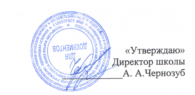 МБОУ «Однолуцкая ООШ имениГероя Советского Союза И. И. Аверьянова»Меню на 12.05.2021 г. для обучающихся 1-4 классов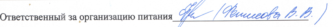 Наименование приёма пищи Наименование блюдаМасса порции(обязательно)Калорийность порции(обязательно)ЦенаЗавтракКаша манная молочная150161,557,75Чай с сахаром2001441,09Хлеб пшеничный с маслом20/51234,73Сок   20015014,40Хлеб пшеничный20462,00Обед Зеленый горошек1001365.16Суп свекольник250971.93Плов из мяса птицы180308,715,95Компот из с/ф 200931,95Хлеб ржаной 50871,93Хлеб пшеничный20462,00ИТОГО:58,89